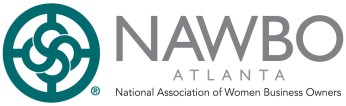 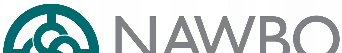 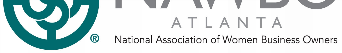 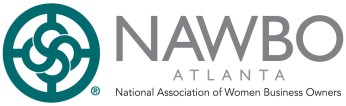 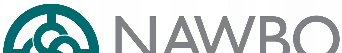 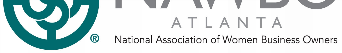 NAWBO ATLANTACEO ROUNDTABLE APPLICATIONGroups are filled on a first come, first serve basis	You may submit your application electronically, or bymail:Julie Marino, NAWBO Atlanta6300 Powers Ferry Rd, Suite 600-247Atlanta, GA 30339Email: julie@nawboatlanta.orgCEO Roundtable Participant Criteria:An Premier or Introductory Member of NAWBO AtlantaBusiness Owner/PartnerIn business 3 or more yearsMust be involved in the control of your company’s financial resources and the day to day managementMUST be committed to attending 9 of the 12 annual meetingsCost once application is accepted: ($350 annually or $87.50 quarterly), payable prior to first meetingNote: Please take the time to carefully complete the following information. How you answer these questions helps determine in which roundtable group you will be placed. Timeliness and commitment in attending these monthly meetings is mandatory. Missing more than three meetings will disqualify you from the group. Participants must be committed to attending a minimum of 9 out of the 12 monthly meetings. Applications will be reviewed and approved by the current CEO Roundtable membership.Is this your full-time business?  	Number of Employees (F/T)?	(P/T)  	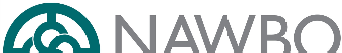 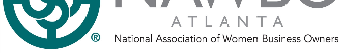 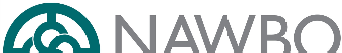 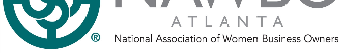 Number of 1099 Contractors?  	Year Business Started?	Total number of years in business?  	Are you active in the day to day management of your company?  	Are you involved in controlling your company’s financial resources on a day to day basis?  Please check one	Incorporated  OR	Sole ProprietorHow do you perceive yourself and your company in your business’ current stage of growth, including your challenges and successes?Are you a current member of NAWBO Atlanta?  	Are you willing to sign a Confidentiality Agreement to privately hold any information heard or discussed in your group?  	Do you have current written goals and objectives for your company?  	The Roundtable is not a social or networking event. The mission is to work together as a group, with a focus on improving your business. With that in mind, what do you want to learn (or receive) this year as a result of your participation? How will your involvement assist you in improving your business and management skills?What expertise will you bring to your Roundtable?Are you open to receiving feedback on your business operations from your group?  	Please note that every effort will be made to separate competitive companies in the Roundtables, although, this is not always able to be achieved.Are you aware of any companies within NAWBO Atlanta that are direct competitors of your company?  If so, pleaselist: 	Application 12/16 – page 2Please note that Round Table Meetings usually last up to 3 hours. Various days and locations around Atlanta may be available. Please list your desired location and day of the week, in order of preference:   Are you applying for the current Round Table _____ YES____NOThe current Round Table will be held the 2nd Monday of each month from 9:30-12:00 noon. Please note the current location the meetings will be held and that the location is subject to change if the members should vote to do so.Sandler Training3625 Brookside Pkwy, Suite 165Alpharetta, GA 30022If wishing to be part of another CEO Round Table, should one be formed, please list in order of preference the time you would be able to attend a group (please ONLY label those that apply) 	Morning	_Afternoon	EveningWe cannot guarantee immediate placement or necessarily meet all your preferences, but we are committed to doing our best to provide a Round Table that fits your needs.*Some groups may have an additional facility/administrative cost of $50 annually, per member.Application 12/16– page 3